Парикмахерская мойка Дасти с креслом Касатка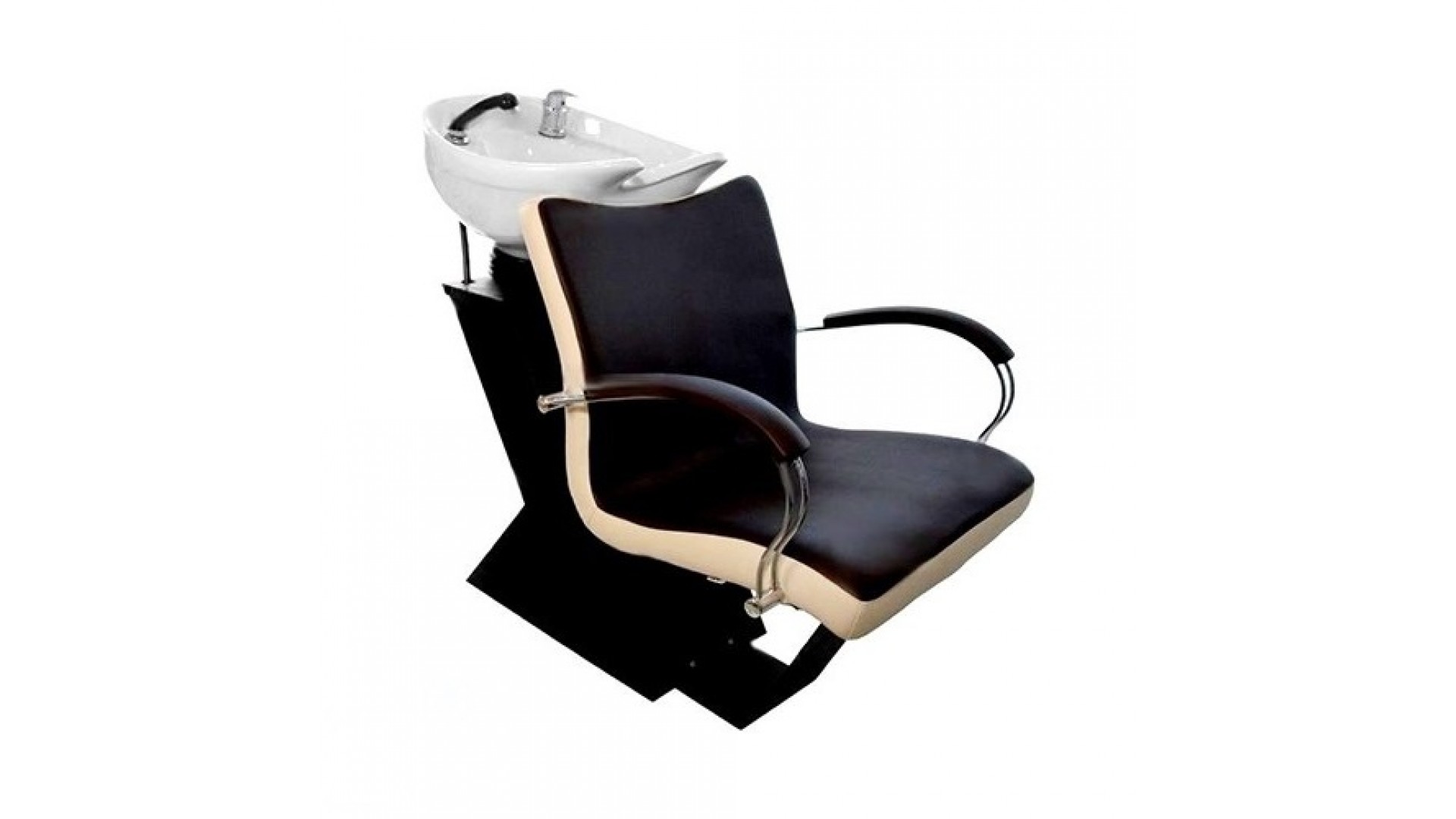 Парикмахерская мойка Дасти с металлическим оригинальным каркасом черного цвета подойдет для большинства салонов красоты.Раковина – белая, глубина – средняя. Возможно выбрать другую раковину с доплатой (глубокая, черная).яОбширная цветовая гамма обивки.Габариты мойки:- длина: 110 см;- ширина: 58 см;- высота: 95 см.Гарантия – 12 месяцев. К данной мойке идеально подойдет кресло для клиента Касатка.В нашем магазине Вы сможете выбрать и купить все необходимое для Вашего салона красоты или парикмахерского зала: парикмахерские кресла, парикмахерские зеркала, тележки, а также сушуар или климазон.
Позвоните нам, и наши менеджеры квалифицированно проконсультируют Вас по всем вопросам.